MINUTESPresent:Ryan Arba, California Governor’s Office of Emergency Services (proxy for Mark Ghilarducci)Karen Berry, Colorado Geological SurveyMike Conway, Arizona Geological SurveyPeter McDonough, Utah Seismic Safety CommissionJohn Metesh, Montana Bureau of Mines and GeologyBrad Richy, Idaho Office of Emergency ManagementBarrett Salisbury, Alaska Division of Geological & Geophysical Surveys (proxy for Steve Masterman)Patti Sutch, Western States Seismic Policy CouncilCall to Order and Introductions – Peter McDonoughPeter McDonough, WSSPC Board Chair, called the meeting to order and all present introduced themselves.Approval of Minutes – Peter McDonoughMOTION: To approve the minutes of December 7, 2017 (Brad Richy).SECOND: Ryan Arba.VOTE: Unanimously in favor.Executive Director Report – Patti SutchPatti reviewed the financial documents under Tab 4 in the Meetings Notebook, stating that WSSPC finances are in good shape.  She discussed the draft Logic Model and asked the Board for any input. Karen Berry revised one of the Long term Output boxes.  Patti then discussed the possible office move when the lease expires in December 2020.  Board of Directors Slate – Peter McDonoughMike O’Hare’s departure left a vacancy on the Board that Caleb Cage (NV-EM) agreed to fill starting in the new fiscal year.  Others agreeing to put their names forward for two-year terms beginning in December 2018 are Steve Masterman (AK-GS), John Metesh (MT-GS), and Brad Richy (ID-EM).MOTION: To accept the nominees for Board of Directors for 2-year terms starting in December (Brad Richy).SECOND: Karen Berry.VOTE: Unanimously in favor.Review of Policy Recommendations – Peter McDonoughPolicy Recommendation 18-1: Both Montana and Alaska added to the Appendix. It is ready to move forward to the members.Policy Recommendation 18-2: Appendix A was removed.Policy Recommendation 18-3: One of the references was removed.Policy Recommendation 18-4: No further changes were made.California Bills – Ryan ArbaTwo bills are before the California legislature: one would require city and county building departments to create, and CalOES to maintain, an inventory of vulnerable buildings (AB 2681), another bill would change the building code from life safety to providing immediate occupancy after an earthquake, for buildings with higher occupancies (AB 1857).WSSPC Policy Survey – Patti SutchResults of the policy survey of policy adoption were presented in the Annual Report.  Although we received input from all states but Arizona, we were unable to compare the results with the previous survey. Mike Conway promised to get Arizona results to us.Next Board Meeting – Peter McDonoughAll agreed on the next meeting date of Thursday, November 15, 2018, for the Board meeting in Sacramento.New Business – Peter McDonoughJohn Metesh said that the Basin & Range Province Committee wants to develop new policies. Peter McDonough mentioned that the Engineering, Construction, and Building Codes Committee was thinking of new policies as well.John Metesh also suggested having a short quarterly call of the Board to keep in touch – the Logic Model could be the first reason for such a call.Meeting AdjournmentMOTION: To adjourn the meeting (Brad Richy).SECOND: Barrett Salisbury.VOTE: Unanimously in favor.Respectfully submitted,Patricia L. Sutch, Secretary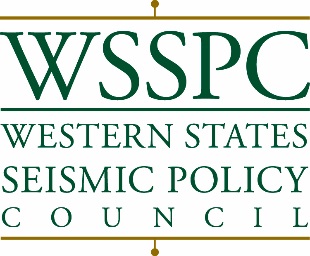 Western States Seismic Policy CouncilBoard of Directors’ MeetingCrowne Plaza HotelSeattle, WashingtonMay 4, 2018